Кого направить в обучающие организацииНаправьте на обучение требованиям охраны труда в учебный центр восемь категорий работников (п. 44 Порядка обучения № 2464).Это указано в пункте 44 Порядка обучения № 2464.Если работники не входят в перечисленные категории, работода
«Как обучить требованиям охраны труда». И. Матчина, О.В. Гревцева
© Материал из Справочной системы «Охрана труда».
Подробнее: https://1otruda.ru/#/document/16/123856/bssPhr222/?of=copy-712c9e0721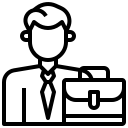 РУКОВОДИТЕЛЬ ОРГАНИЗАЦИИ И ЕГО ЗАМЕСТИТЕЛИ, НА КОТОРЫХ ВОЗЛОЖЕНЫ ОБЯЗАННОСТИ ПО ОТ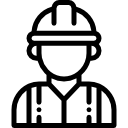 СПЕЦИАЛИСТ ПО ОХРАНЕ ТРУДА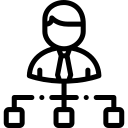 РУКОВОДИТЕЛИ ФИЛИАЛОВ И ИХ ЗАМЕСТИТЕЛИ, НА КОТОРЫХ ВОЗЛОЖЕНЫ ОБЯЗАННОСТИ ПО ОТ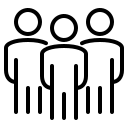 ЧЛЕНЫ КОМИТЕТОВ (КОМИССИЙ) ПО ОХРАНЕ ТРУДА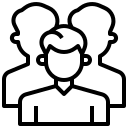 ПРЕДСЕДАТЕЛЬ И ЧЛЕНЫ КОМИССИИ ПО ПРОВЕРКЕ ЗНАНИЙ ТРЕБОВАНИЙ ОТ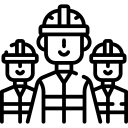 УПОЛНОМОЧЕННЫЕ ПО ОХРАНЕ ТРУДА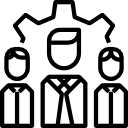 ОТВЕТСТВЕННЫЕ ЗА ИНСТРУКТАЖИ ПО ОТ И ОБУЧЕНИЕ ТРЕБОВАНИЯМ ОТ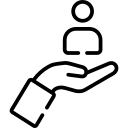 ОТВЕТСТВЕННЫЕ ЗА ПРОВЕРКУ ЗНАНИЯ ТРЕБОВАНИЙ ОТ НА МИКРОПРЕДПРИЯТИИ